Supplementary MaterialSupplementary Figures and TablesSupplementary TablesSupplementary Table S1. Demographic characteristics of CyTOF datasets. Supplementary Table S2. CyTOF antibody staining panel. The antibody panel was designed to obtain a comprehensive view of T cell subtype heterogeneity. For this purpose, the panel included markers that distinguish major T cell subtypes, e.g., CD4+ and CD8+ T cells. In addition, markers were included that allowed the identification of phenotypically distinct subsets within those immune cell subtypes, e.g., naïve (CD45RA+) and memory (CD45RO+) T cells.Supplementary Table S3. Demographic characteristics of flow cytometry datasets. Supplementary Table S4. Imaging mass cytometry antibody staining panel. The antibody panel was designed to obtain the dysregulated signaling information of T cells subtypes.Supplementary Table S5. Numbers of regions of interests (ROI) acquired by IMC for each sample. C, short for carcinoma tissue; P, short for para-cancerous tissue.Supplementary Figures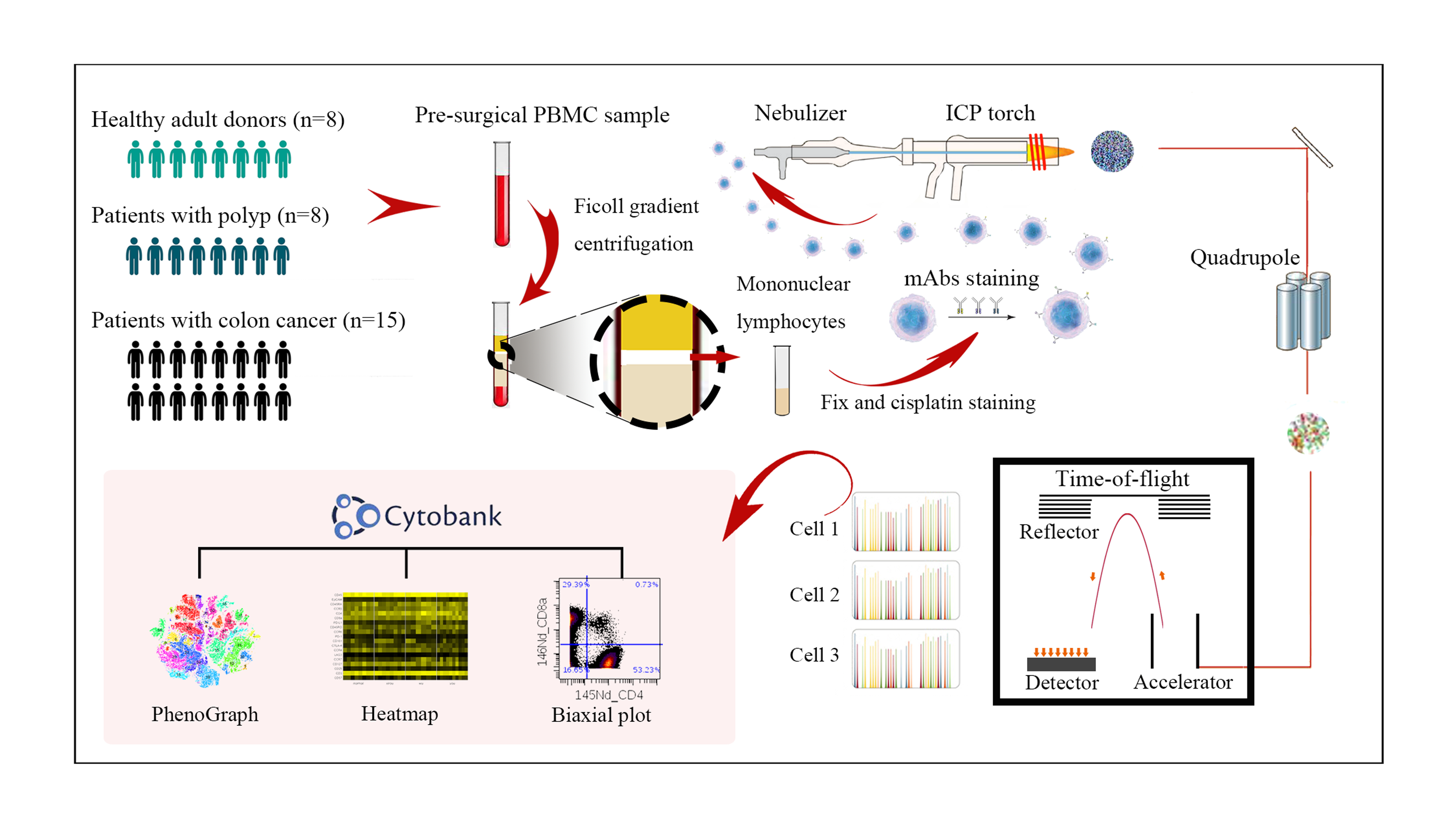 Supplementary Figure S1. Workflow of experimental design. Whole blood samples from 8 healthy volunteers as control, 8 patients with colonic polyps, and 15 patients with colon cancer were collected. Peripheral blood mononuclear cells were isolated and stained with a panel of 19 antibodies (Supplementary Table S2). Data was acquired using mass cytometry and analyzed as described in the Materials and Methods section.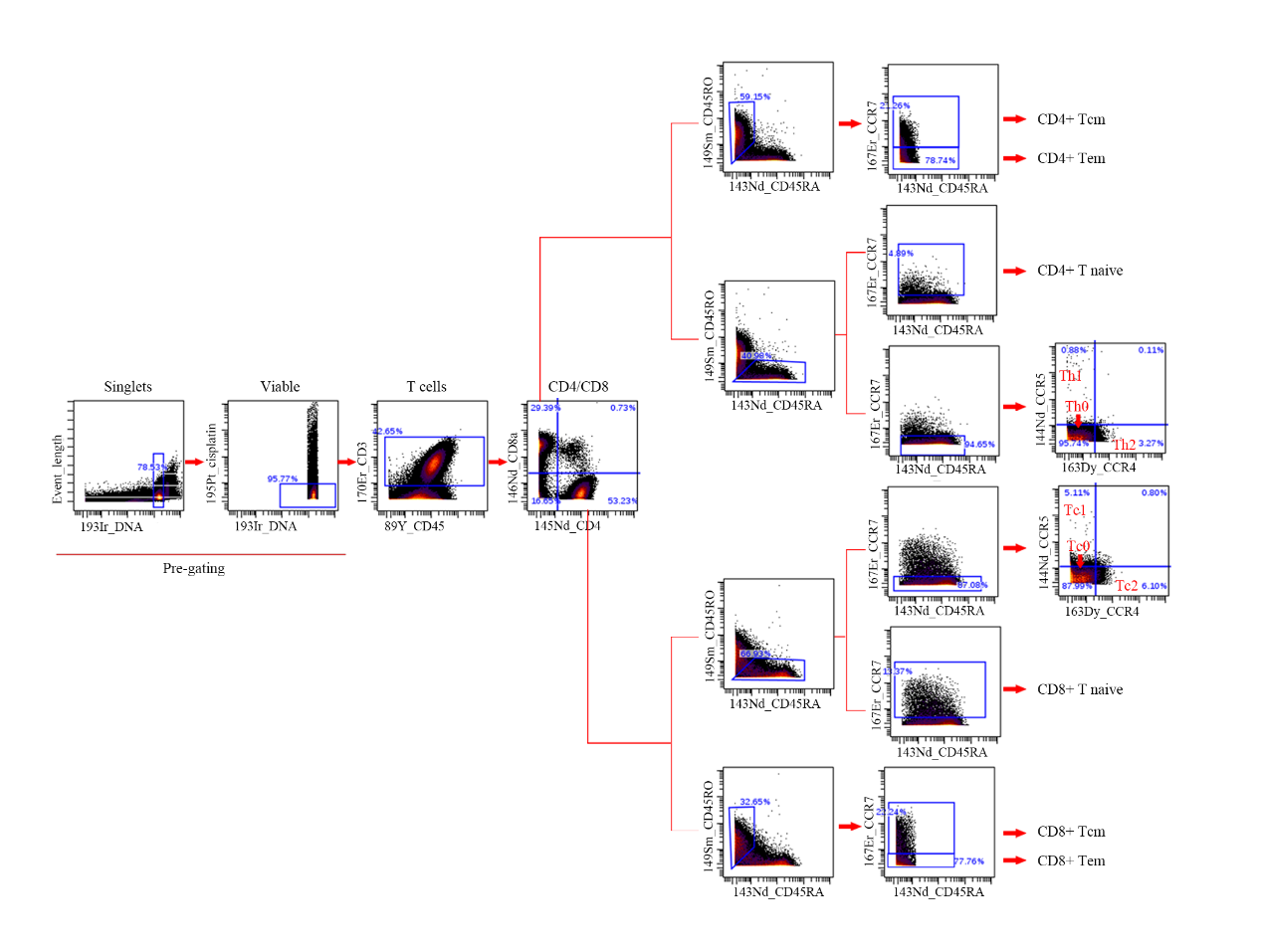 Supplementary Figure S2. Gating hierarchy scheme. Typical biaxial gating hierarchy strategy was adopted to define classical T cell subpopulations. Ten markers were combined to define thirteen cell types. Pre-gating step involved removal of doublets, dead cells, and cell debris.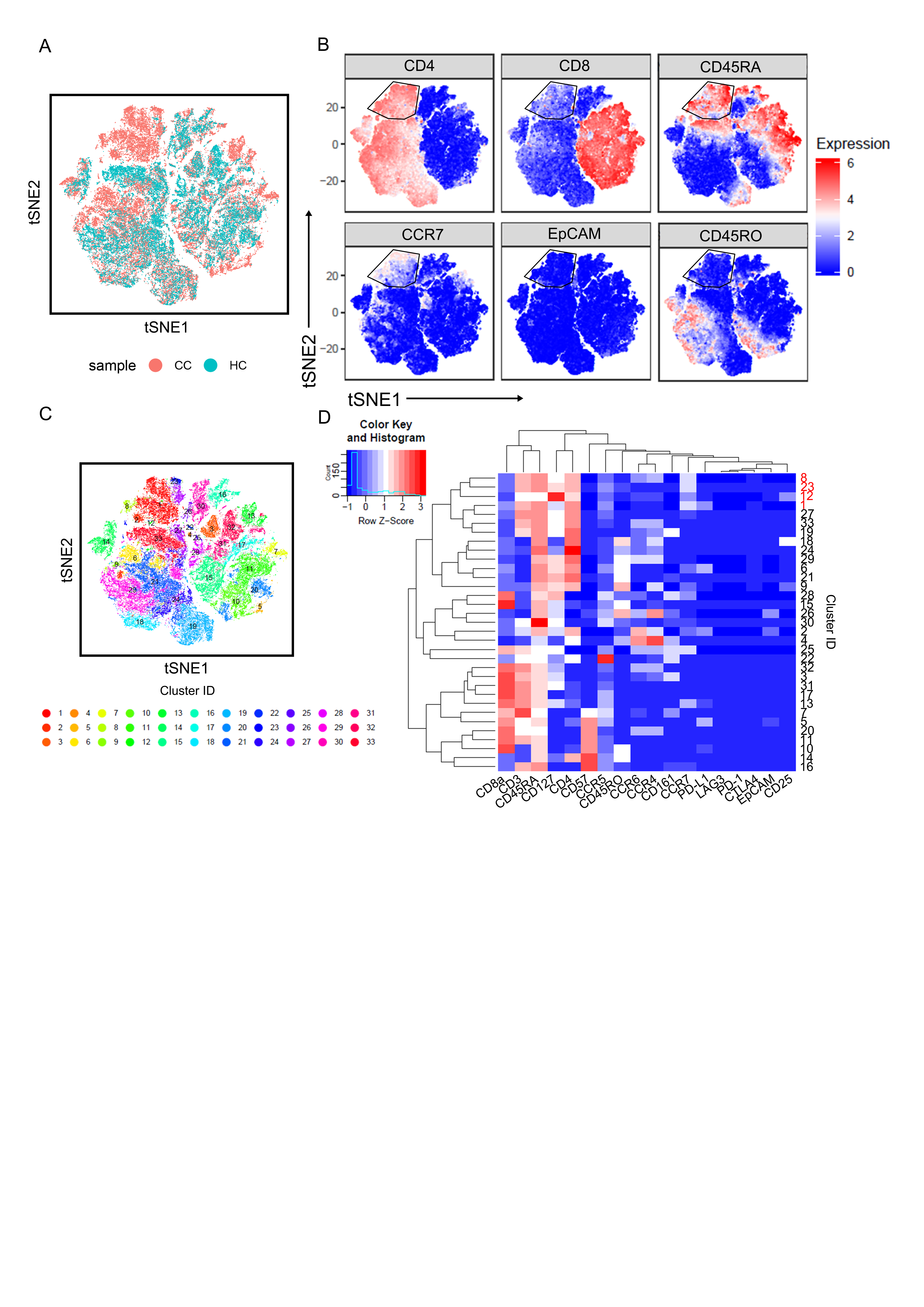 Supplementary Figure S3. PhenoGraph clustering analysis. (A) tSNE landscape was created to cross-validate the results in Figure 2. The map is colored according to sample groups. (B) tSNE maps with color representing expression of indicated markers on cells. (C) The same tSNE map presented in (A), labeled by PhenoGraph classification results. Color coding indicates cluster distribution. (D) Hierarchical clustering of expression pattern on the PhenoGraph identified clusters. GroupsNAge (years)Sex (F/M)WBC (x109/ml)HC852.75 ± 7.912/66.54 ± 0.73CC15                                        59.50 ± 7.62        6/97.95 ± 2.49CPGroupsNAge (years)Sex (F/M)WBC (x109/ml)HC852.75 ± 7.912/66.54 ± 0.73CC15                                        59.50 ± 7.62        6/97.95 ± 2.498GroupsNAge (years)Sex (F/M)WBC (x109/ml)HC852.75 ± 7.912/66.54 ± 0.73CC15                                        59.50 ± 7.62        6/97.95 ± 2.4952.00 ± 9.91GroupsNAge (years)Sex (F/M)WBC (x109/ml)HC852.75 ± 7.912/66.54 ± 0.73CC15                                        59.50 ± 7.62        6/97.95 ± 2.493/5GroupsNAge (years)Sex (F/M)WBC (x109/ml)HC852.75 ± 7.912/66.54 ± 0.73CC15                                        59.50 ± 7.62        6/97.95 ± 2.496.28 ± 1.27Note:HC: healthy control;CC: colon cancer patients;CP: colonic polyp patients;WBC: white blood cells;Data is expressed as mean ± SD.Note:HC: healthy control;CC: colon cancer patients;CP: colonic polyp patients;WBC: white blood cells;Data is expressed as mean ± SD.Note:HC: healthy control;CC: colon cancer patients;CP: colonic polyp patients;WBC: white blood cells;Data is expressed as mean ± SD.AntigenMass TagCloneVendorCat#CD4589YHI30Fluidigm3089003BEpCAM/CD326141Pr9C4Fluidigm3141006BCD45RA143NdHI100Fluidigm3143006BCCR5/CD195144NdNP-6G4Fluidigm3144007ACD4145NdRPA-T4Fluidigm3145001BCD8a146NdRPA-T8Fluidigm3146001BPD-L1/CD274148Nd29E.2A3Fluidigm3148017BCD45RO149SmUCHL 1Fluidigm3149001BCCR6/CD196151EuG034E3Fluidigm353427PD-1/CD279155GdEH12.2H7Fluidigm3155009BCD161160GdHP-3G10BioLegend339902CTLA_4/CD152161Dy14D3Fluidigm3161004BCCR4/CD194163DyL291H4BioLegend359402LAG3/CD223165Ho874501Fluidigm3165028BCCR7/CD197167ErG043H7Fluidigm3167009ACD127168ErA019D5Fluidigm3168017BCD25169Tm2A3Fluidigm3169003BCD3170ErSP34-2Fluidigm3170007BCD57172YbHCD57Fluidigm3172009BIntercalator193Ir--Fluidigm201192BCisplatin195Pt--Sigma-Aldrich479306GroupsNAge (years)Sex (F/M)HC763.6 ± 3.304/3CC761.87 ± 2.232/5Note:HC: healthy control;CC: colon cancer patients;Data are expressed as mean ± SD.Note:HC: healthy control;CC: colon cancer patients;Data are expressed as mean ± SD.Note:HC: healthy control;CC: colon cancer patients;Data are expressed as mean ± SD.AntigenMass TagCloneVendorCat#EpCAM/CD326141Pr9C4Fluidigm3141006BCD19142NdHIB19Fluidigm3142001BCD45RA143NdHI100Fluidigm3143006BCCR5/CD195144NdNP-6G4Fluidigm3144007ACD4145NdRPA-T4Fluidigm3145001BCD8a146NdRPA-T8Fluidigm3146001BCD11c147Sm3.9Abcamab11029PD-L1/CD274148Nd29E.2A3Fluidigm3148017BCD45RO149SmUCHL 1Fluidigm3149001BpRb(Ser807/811)150NdJ112-906Fluidigm3150013ACD14151EuM5E2Fluidigm3151009BpAkt(pS473)152SmD9EFluidigm3152005ApStat1(pY701)153Eu4aFluidigm3153005ACD56154SmRNL-1Abcamab9108PD-1/CD279155GdEH12.2H7Fluidigm3155009BpP38(180/182)156GdD3F9Fluidigm3156002ApStat3(Y705)158Gd4/P-STAT3Fluidigm3158005ApMAPKAPK2(Thr334)159Tb27B7Fluidigm3159010ACTLA_4/CD152161Dy14D3Fluidigm3161004BLAG3/CD223165Ho874501Fluidigm3165028BCCR7/CD197167ErG043H7Fluidigm3167009ACD33166ErWM53Abcamab30371CD127168ErA019D5Fluidigm3168017BCD25169Tm2A3Fluidigm3169003BCD3170ErSP34-2Fluidigm3170007BpErk1/2(202/204)171YbD13.14.4EFluidigm3171010AHLA-DR173YbL243Fluidigm3173005BCD11b209BiICRF44Fluidigm3209003BCD4589YHI30Fluidigm3089003BIntercalator193Ir--Fluidigm201192BSample IDNumber of ROIs1317-C31317-P51466-C41466-P21468-C41468-P2